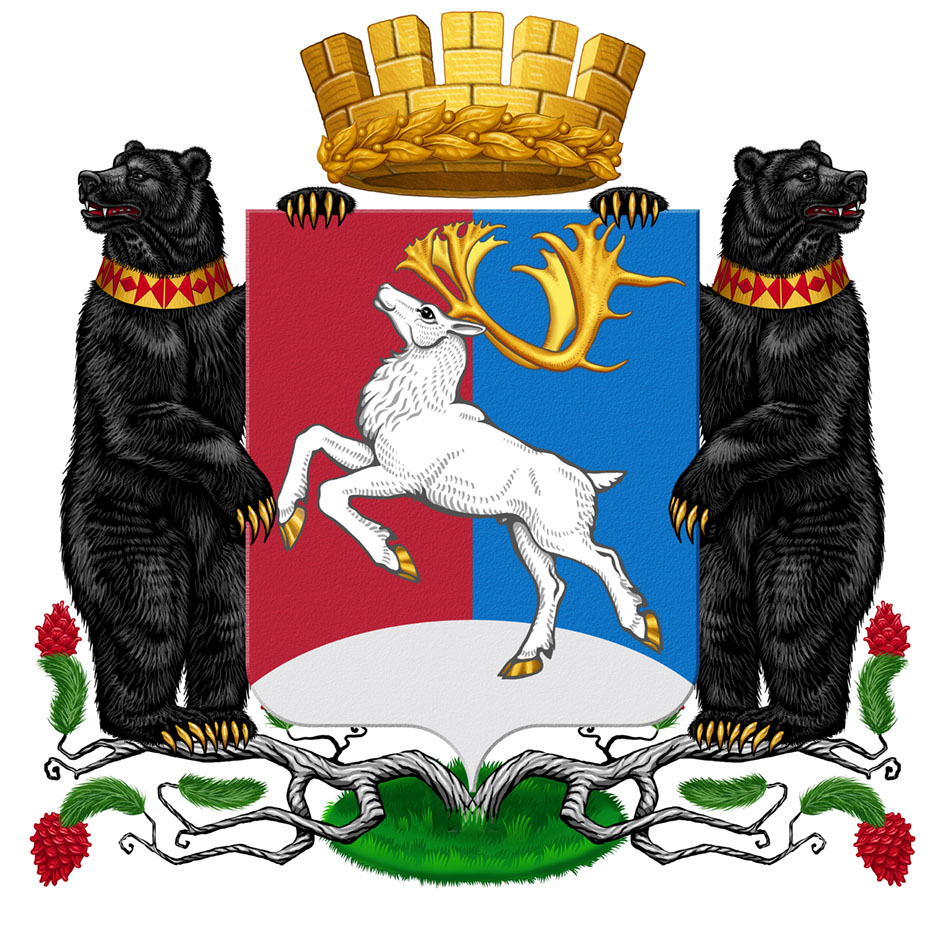 Камчатский крайАдминистрация городского округа «поселок Палана»ПОСТАНОВЛЕНИЕ15.11.2018 № 173О внесении изменений в постановление Администрации городского округа «поселок Палана» от 21.10.2014 № 281 «Об утверждении муниципальной программы городского округа «поселок Палана» «Муниципальная программа городского округа «поселок Палана» «Совершенствование управления муниципальным имуществом городского округа «поселок Палана» на 2016-2020 годы»В соответствии с государственной программой Камчатского края «Совершенствование управления имуществом, находящимся в государственной собственности Камчатского края», утвержденной постановлением Правительства Камчатского края от 11.11.2013  № 489-П, в соответствии с  Уставом городского округа «посёлок Палана», в целях совершенствования управления муниципальным имуществом городского округа «поселок Палана»,АДМИНИСТРАЦИЯ ПОСТАНОВЛЯЕТ:1. Внести в постановление Администрации городского округа «поселок Палана» от 21.10.2014 № 281 «Об утверждении муниципальной  программы городского округа «поселок Палана» «Совершенствование управления муниципальным имуществом городского округа «поселок Палана» на 2016-2020 годы» следующие изменения:1.1 наименование постановления изложить в следующей редакции: 	«Об утверждении муниципальной  программы городского округа «поселок Палана» «Совершенствование управления муниципальным имуществом городского округа «поселок Палана»;1.2 наименование муниципальной программы изложить в следующей редакции: 	«Совершенствование управления муниципальным имуществом городского округа «поселок Палана»;1.3	муниципальную программу «Совершенствование управления муниципальным имуществом городского округа «поселок Палана» изложить в редакции согласно приложению.2. Постановление вступает в силу с момента его официального обнародования.3. Контроль исполнения настоящего постановления оставляю за собой.Глава городского округа «поселок Палана» 					О.П. МохиреваМуниципальная программа городского округа «поселок Палана» 
«Совершенствование управления муниципальным имуществом городского округа «поселок Палана»
2018 годПаспорт
муниципальной программы городского округа «поселок Палана»«Совершенствование управления муниципальным имуществом городского округа «поселок Палана»
(далее – Программа)1. Общая характеристика сферы реализации ПрограммыУправление и распоряжение имуществом, находящимся в муниципальной собственности городского округа «поселок Палана»  (далее – муниципальное имущество), представляет собой совокупность экономических отношений в сфере использования муниципального  имущества, закрепленного на праве хозяйственного ведения или оперативного управления за муниципальными унитарными предприятиями городского округа «поселок Палана», муниципальными учреждениями, органами местного самоуправления городского округа «поселок Палана», а также имущественных прав, вытекающих из участия городского округа «поселок Палана» в хозяйственных обществах, и имущества, составляющего муниципальную казну городского округа «поселок Палана».Сфера управления муниципальным имуществом охватывает широкий круг вопросов, таких как: создание (приобретение) новых объектов собственности;безвозмездные прием и передача объектов собственности на иные уровни собственности;приватизация и отчуждение муниципального  имущества по иным основаниям, установленным законодательством Российской Федерации;передача муниципального  имущества во владение и пользование;создание, реорганизация и ликвидация муниципальных унитарных предприятий и  муниципальных учреждений;разграничение муниципального  имущества;деятельность по повышению эффективности использования муниципального  имущества и вовлечению его в хозяйственный оборот;обеспечение контроля за использованием по назначению и сохранностью муниципального  имущества.Одной из важнейших стратегических целей в области создания условий устойчивого экономического развития городского округа « поселок Палана» также является эффективное использование земель и активное вовлечение их в гражданский оборот.Необходимо отметить, что имеющийся потенциал в управлении и распоряжении муниципальным имуществом сегодня используется не в полной мере, в его развитии имеется ряд нерешенных проблем, а именно:отсутствующая в необходимом объеме документация по технической инвентаризации сдерживает государственную регистрацию права собственности городского округа «поселок Палана» на муниципальные объекты, их вовлечение в экономический оборот, отрицательно сказывается на принятие решений о приватизации муниципального  имущества, разграничении собственности при передаче имущества, предназначенного для реализации соответствующих полномочий, между Российской Федерацией, субъектами Российской Федерации и органами местного самоуправления. Все отмеченное не позволяет своевременно принимать решения по распоряжению муниципальным имуществом;часть объектов находятся в ветхом, неудовлетворительном состоянии, некоторые объекты недвижимого имущества капитально не ремонтировались с момента постройки;наличие в структуре муниципальной собственности хозяйственных обществ, по которым не завершена процедура ликвидации.Таким образом, отрицательными факторами, затрудняющими развитие сферы управления муниципальным имуществом, являются:отсутствие актуальной информации, содержащейся в реестре муниципальной собственности;отсутствие в необходимом объеме технической документации для регистрации права муниципальной собственности;наличие муниципального  имущества, не вовлеченного в экономический оборот.Имеющиеся проблемы в сфере управления муниципальным имуществом носят системный характер и требуют комплексного подхода к их решению.2. Цели, задачи Программы, сроки и механизмы ее реализации2.1. Для решения комплекса проблем в сфере управления муниципальным имуществом необходимо достижение следующих целей:1) создание условий для эффективного управления и использования муниципального  имущества;2) развитие системы управления земельными ресурсами на территории Городского округа «поселок Палана».2.2. Для достижения целей Программы в ее составе формируются подпрограммы.2.3. Реализация подпрограммы 1 «Повышение эффективности управления муниципальным имуществом» решает следующие основные задачи:1) обеспечение содержания, сохранности и эффективного использования муниципального  имущества;2) обеспечение полноты и актуальности учета муниципального  имущества;3) оптимизация структуры муниципального  имущества;4) организация работ по эффективному использованию земель.2.4. Решение указанных задач возможно в результате выполнения в рамках подпрограммы 1 «Повышение эффективности управления муниципальным имуществом» следующих основных мероприятий:1) учет, содержание и распоряжение муниципальным имуществом;содержание жилищного фонда Городского округа «поселок Палана»;бюджетные инвестиции в объекты муниципальной собственности Городского округа «поселок Палана»;проведение кадастровых работ в целях государственного кадастрового учета земельных участков, находящихся в собственности Городского округа «поселок Палана», и земельных участков, государственная собственность на которые не разграничена.2.5. Реализация Подпрограммы 2 «Обеспечение реализации Программы» направлена на обеспечение достижения целевых показателей и ожидаемых результатов реализации Программы в целом. Подпрограмма 2«Обеспечение реализации Программы» включает в себя следующее основное мероприятие «Обеспечение деятельности Комитета». Подпрограмма 2 «Обеспечение реализации Программы»  не оказывает непосредственных результатов на показатели в установленной сфере деятельности, однако ее реализация косвенно обеспечивает достижение всех целевых значений показателей Программы.2.6. Программа реализуется в 2017-2021 годах. Этапы реализации Программы не выделяются.Объем финансовых средств на реализацию мероприятий программы подлежит корректировке и приведению в соответствие с решением о бюджете городского округа «поселок Палана» в установленные бюджетным законодательством сроки.3. Анализ рисков реализации Программы3.1. Изменение законодательства может привести к изменению условий реализации Программы. Для минимизации данного риска будет осуществляться мониторинг планируемых изменений законодательства, участие в обсуждении и анализ проектов документов, касающихся вопросов управления и распоряжения муниципальным имуществом и земельными ресурсами.3.2. Финансовые риски. Сокращение бюджетного финансирования на реализацию Программы в связи с потенциально возможным дефицитом бюджета  городского округа «поселок Палана» приведет к невозможности выполнения поставленных задач в установленные сроки. Для минимизации риска, в случае сокращения объема финансирования Программы, будет уточняться система мероприятий и целевых показателей (индикаторов) Программы.4. Описание основных ожидаемых конечных результатов Программы4.1. Результатом выполнения мероприятий Программы будет являться: обеспечение полноты и актуальности сведений о муниципальном имуществе, обеспечение государственной регистрации права собственности городского округа «поселок Палана»;улучшение состояния муниципального  имущества;исполнение обязанностей собственника муниципального  имущества;обеспечение эксплуатации муниципального  имущества, вовлечения его в хозяйственный оборот;повышение качества управления земельными ресурсами на территории городского округа «поселок Палана»;оптимизация структуры муниципального  имущества;усиление контроля за сохранностью и использованием по назначению муниципального  имущества.5. Методика оценки эффективности Программы5.1. Эффективность Программы оценивается путем сопоставления плановых и фактических значений показателей, результатов, объемов расходов с учетом реализовавшихся рисков и изменения условий в сфере управления муниципальным имуществом.5.2. Результаты оценки эффективности Программы являются основанием для принятия решений Комитетом о корректировке перечня и составов мероприятий, графиков реализации Программы, а также объемов бюджетного финансирования в соответствии с законодательством Российской Федерации.5.3. Эффективность Программы оценивается в рамках подготовки годового отчета о ходе реализации и оценке эффективности Программы.5.4. Оценка эффективности реализации Программы проводится на основе:1) оценки степени достижения целей и решения задач Программы в целом путем сопоставления фактически достигнутых значений индикаторов целей и показателей задач Программы (подпрограммы) и их плановых значений, приведенных в приложении 1 к Программе, по формуле:СД=ЗФ/ЗП×100%,где:СД - степень достижения целей (решения задач);ЗФ - фактической значение индикатора (показателя) Программы (подпрограммы);ЗП - плановое значение индикатора (показателя) Программы (подпрограммы) (для индикаторов (показателей), желаемой тенденцией развития которых является рост значений) или:СД=ЗП/ЗФ ×100%(для индикаторов (показателей), желаемой тенденцией развития которых является снижение значений);2) степени соответствия запланированному уровню затрат и эффективности использования средств бюджета городского округа «поселок Палана» Программе путем сопоставления плановых и фактических объемов финансирования основных мероприятий Программы, представленных в приложении 5 в Программе, по формуле:УФ=ФФ/ФП×100%,где:УФ - уровень финансирования реализации основных мероприятий Программы;ФФ- фактический объем финансовых ресурсов, направленный на реализацию мероприятий Программы;ФП- плановый объем финансовых ресурсов на соответствующий отчетный период;3) степени реализации мероприятий Программы (достижения ожидаемых непосредственных результатов их реализации) на основе сопоставления ожидаемых и фактически полученных непосредственных результатов реализации основных мероприятий подпрограммы по годам на основе ежегодных планов реализации Программы.5.5. До начала очередного года реализации Программы Комитет по каждому показателю (индикатору) Программы (подпрограммы) определяет интервалы значений показателя (индикатора), при которых реализация Программы характеризуется:высоким уровнем эффективности;удовлетворительным уровнем эффективности;неудовлетворительным уровнем эффективности.5.6. Нижняя граница интервала значений показателя (индикатора) для целей отнесения Программы к высокому уровню эффективности не может быть ниже, чем значение показателя (индикатора), характеризующее степень достижения цели (решения задачи) СД на уровне 95% от планового значения показателя (индикатора) на соответствующий год; нижняя граница интервала значений показателя для целей отнесения Программы к удовлетворительному уровню эффективности не может быть ниже, чем значение показателя (индикатора), характеризующее степень достижения цели (решения задачи) СД на уровне 75% от планового значения показателя на соответствующий год.5.7. Программа считается реализуемой с высоким уровнем эффективности, если:значения 95% и более показателей Программы и ее подпрограмм соответствуют установленным интервалам значений для целей отнесения Программы к высокому уровню эффективности;уровень финансирования реализации основных мероприятий Программы (УФ) составил не менее 95%, уровень финансирования реализации основных мероприятий всех подпрограмм Программы составил не менее 90%;не менее 95% мероприятий, запланированных на отчетный год, выполнены в полном объеме.5.8. Программа считается реализуемой с удовлетворительным уровнем эффективности, если:значения 80% и более показателей Программы и ее подпрограмм соответствуют установленным интервалам значений для целей отнесения Программы к высокому уровню эффективности;уровень финансирования реализации основных мероприятий Программы (УФ) составил не менее 70%;не менее 80% мероприятий, запланированных на отчетный год, выполнены в полном объеме.5.9. Если реализация Программы не отвечает приведенным выше критериям, уровень эффективности ее реализации признается неудовлетворительным.6. Подпрограмма 1 «Повышение эффективности управления муниципальным
имуществом» муниципальной  программы городского округа «поселок Палана»
«Совершенствование управления муниципальным имуществом городского округа «поселок Палана»
(далее – Подпрограмма 1)6.1. Паспорт Подпрограммы 1 6.2. Общая характеристика сферы реализации Подпрограммы 16.2.1. Управление и распоряжение муниципальным имуществом является неотъемлемой частью деятельности Администрации городского округа «поселок Палана» по решению экономических и социальных задач, укреплению финансовой системы, созданию эффективной конкурентной экономики, обеспечивающей повышение уровня и качества жизни населения городского округа «поселок Палана». Муниципальное имущество создает материальную основу для реализации функций (полномочий) органов местного самоуправления городского округа «поселок Палана», предоставления муниципальных услуг гражданам и юридическим лицам в том числе социально ориентированным некоммерческим организациям.6.2.2. В соответствии с Положением о Комитете по управлению муниципальным имуществом городского округа «поселок Палана», принятым Решением Совета депутатов городского округа «поселок Палана»   от 21.12.2017 № 29-р/07-17 (Нормативный правовой акт городского округа «поселок Палана» от 22.12.2017 № 27-НПА/07-17), Комитет является уполномоченным органом Администрации городского округа «поселок Палана», осуществляющим функции по выработке и реализации местной  политики, нормативному правовому регулированию и управлению муниципальным имуществом.6.2.3. По вопросам имущественных и земельных отношений Комитет осуществляет взаимодействие с федеральными органами исполнительной власти и их территориальными органами, а также органами управления государственной собственностью в Камчатском крае.6.2.4. По состоянию на 01.01.2018 в реестре муниципального  имущества учтено 13 юридических лиц, из них:муниципальных унитарных предприятий – 2;муниципальных казенных унитарных предприятий – 1;муниципальных автономных учреждений – 1;муниципальных казенных учреждений –4;органов местного самоуправления – 5.6.2.5. Общая балансовая стоимость недвижимого имущества и движимого имущества, балансовая стоимость которого превышает 20 тыс. рублей, закрепленного за муниципальными унитарными предприятиями на праве хозяйственного ведения и муниципальными учреждениями, казенными предприятиями на праве оперативного управления, а также учитываемого в казне составляет – 387 628 764,97рублей, в том числе:общая балансовая стоимость недвижимого имущества – 258 445 995,63 рублей;общая балансовая стоимость движимого имущества, балансовая стоимость которого превышает 20 тыс. рублей – 129 182 769,34рублей.6.2.6. В сфере управления земельными ресурсами чрезвычайно важными являются следующие направления:разработка комплекта землеустроительной документации, необходимой для комплексного развития экономики городского округа «поселок Палана»; 	В настоящее время актуальной является необходимость наполнения информационной базы о земельных ресурсах в целях повышения эффективности управленческой деятельности органов местного самоуправления Городского округа «поселок Палана». вовлечение большего количества земельных участков, расположенных на территории городского округа «поселок Палана», в экономический оборот; формирование земельных участков и регистрация права собственности городского округа «поселок Палана» на них. С целью проведения мероприятий по продаже земельных участков в собственность, по продаже права аренды земельных участков, Комитет организует проведение кадастровых и оценочных работ в отношении земельных участков, государственная собственность на которые не разграничена. Также проводится формирование земельных участков, предоставляемых гражданам, имеющим трех и более детей.В Камчатском крае законодательно регулируются порядок и условия бесплатного предоставления земельных участков в собственность гражданам, имеющих трех и более детей. С целью регулирования данного вопроса в Камчатском крае принят Закон Камчатского края от 02.11.2011 № 671
«О предоставлении земельных участков в собственность гражданам Российской Федерации, имеющим трех и более детей, в Камчатском крае».6.3. Цели, задачи Подпрограммы 1, сроки и механизмы ее реализации, характеристика основных мероприятий Подпрограммы 1Целями Подпрограммы 1 являются:создание условий для эффективного управления и использования муниципального  имущества;развитие системы управления земельными ресурсами на территории городского округа «поселок Палана».6.3.2. Для достижения целей, указанных в части 6.3.1 настоящего раздела, будут решаться следующие задачи:1) обеспечение содержания, сохранности и эффективного использования муниципального  имущества;2) обеспечение полноты и актуальности учета муниципального  имущества;3) обеспечение реализации государственной политики в области энергосбережения и энергоэффективности;4) оптимизация структуры муниципального  имущества;5) организация работ по эффективному использованию земель, полномочиями по распоряжению которыми наделено Комитет;6.3.3. Для достижения целей и задач Подпрограммы 1 необходимо выполнение следующих основных мероприятий:1) учет, содержание и распоряжение муниципальным имуществом, в том числе:а) организация проведения технической инвентаризации объектов недвижимости муниципальной собственности в целях государственной регистрации права собственности городского округа «поселок Палана»;б) ремонтные и восстановительные работы:-  ремонт в жилых помещениях жилищного фонда городского округа «поселок Палана», улучшение качества жилья;в) организация проведения работ по определению размера арендной платы за пользование муниципальным имуществом (оценка сдаваемого в аренду муниципального имущества для определения размера арендной платы);д)  организация проведения работ по определению цены подлежащего приватизации муниципального  имущества;2) содержание жилищного фонда городского округа «поселок Палана», в том числе:а) осуществление взносов на капитальный ремонт общего имущества в многоквартирных жилых домах, в которых находятся жилые помещения жилищного фонда Городского округа «поселок Палана»;3) бюджетные инвестиции в объекты муниципальной собственности городского округа «поселок Палана», в том числе - бюджетные инвестиции в форме капитальных вложений в объекты муниципальной собственности городского округа «поселок Палана» на ремонт  помещений и отдельно стоящих зданий коммунальной и жилищной инфраструктуры городского округа «поселок Палана»,  приобретение  объектов капитального строительства, в том числе жилого назначения, оборудования, машин и механизмов необходимых для выполнения функций по содержанию объектов муниципального имущества, создания объектов муниципальной собственности, не являющихся объектами капитального строительства.4) приобретение, создание, выявление и государственная регистрация права муниципальной собственности на  муниципальное имущество с целью увеличения объема имущества вовлеченного в хозяйственный оборот и  доход от его использования5) организация кадастровых работ в целях государственного кадастрового учета земельных участков на территории городского округа «поселок Палана», в том числе:а) организация проведения работ по корректировке документов территориального планирования;б) организация проведения работ по инвентаризации в целях государственного кадастрового учета земельных участков, находящихся в собственности городского округа «поселок Палана», и земельных участков, государственная собственность на которые не разграничена.Анализ рисков реализации Подпрограммы 1                                                              и описание мер управления рисками6.4.1. Изменение законодательства может привести к изменению условий реализации Подпрограммы 1. Для минимизации данного риска будет осуществляться мониторинг планируемых изменений законодательства, участие в обсуждении и анализ проектов документов, касающихся вопросов управления и распоряжения  муниципальным имуществом и земельными ресурсами.6.4.2. Финансовые риски. Сокращение бюджетного финансирования на реализацию Подпрограммы 1 в связи с потенциально возможным дефицитом бюджета городского округа «поселок Палана» приведет к невозможности выполнения поставленных задач в установленные сроки. Для минимизации риска, в случае сокращения объема финансирования Подпрограммы 1, будет уточняться система мероприятий и целевых показателей (индикаторов) Подпрограммы 1.6.5. Описание основных ожидаемых конечных результатов Подпрограммы 1Результатом выполнения мероприятий, предусмотренных Подпрограммой 1, будет являться: обеспечение полноты и актуальности сведений о муниципальном имуществе, обеспечение государственной регистрации права собственности городского округа «поселок Палана»;улучшение состояния объектов  муниципального  имущества;исполнение обязанности собственника по содержанию жилищного фонда, обеспечение надлежащей эксплуатации и использования жилищного фонда городского округа «поселок Палана»;обеспечение эксплуатации муниципального  имущества, вовлечения его в хозяйственный оборот;реализация государственной политики в области энергосбережения и энергоэффективности;повышение качества управления земельными ресурсами на территории городского округа «поселок Палана»;повышение эффективности управления муниципальным имуществом, земельными ресурсами на территории городского округа «поселок Палана», в части вовлечения в экономический оборот большего количества земельных участков, рациональное использование земельных ресурсов городского округа «поселок Палана»;приведение величины доходов бюджета городского округа «поселок Палана», получаемого в виде арендной платы, в соответствие с условиями на рынке недвижимости;проведение приватизации муниципального  имущества, оптимизация структуры муниципальной собственности за счет реализации муниципального  имущества, не предназначенного для исполнения полномочий городского округа «поселок Палана»; усиление контроля за сохранностью и использованием по назначению муниципального  имущества, повышение ответственности руководителей предприятий за результаты деятельности. Подпрограмма 2 «Обеспечение реализации муниципальной программы городского округа «поселок Палана» «Совершенствование управления муниципальным имуществом городского округа «поселок Палана» (далее – Подпрограмма 2)7.1. Паспорт Подпрограммы 27.2. Общая характеристика сферы реализации Подпрограммы 2Подпрограмма 2 носит вспомогательный характер и обеспечивает достижение целевых показателей и ожидаемых результатов реализации Программы в целом.7.3. Цели, задачи Подпрограммы 2, сроки и механизмы ее реализации, характеристика основных мероприятий Подпрограммы 2Целью Подпрограммы 2 является обеспечение деятельности Комитета.Задачей Подпрограммы 2 является обеспечение достижения целевых показателей и ожидаемых результатов реализации Программы в целом.Подпрограмма 2 включает в себя следующее основное мероприятие «Обеспечение деятельности Комитета» в целом или в разрезе основных статей расходов согласно бюджетной классификации по согласованию с Финансовым управлением городского округа «поселок Палана».Этапы и сроки реализации Подпрограммы 2  -   2017-2021 годы.Анализ рисков реализации Подпрограммы 2                                                              и описание мер управления рискамиФинансовые риски. Сокращение бюджетного финансирования на реализацию Подпрограммы 2 в связи с потенциально возможным дефицитом бюджета городского округа «поселок Палана» приведет к невозможности выполнения поставленных задач в установленные сроки. Для минимизации риска, в случае сокращения объема финансирования Подпрограммы 2, будет уточняться система мероприятий и целевых показателей (индикаторов) Подпрограммы 1.7.5. Описание основных ожидаемых конечных результатов Подпрограммы 2Подпрограмма 2 не оказывает непосредственных результатов на показатели в установленной сфере деятельности, однако ее реализация косвенно обеспечивает достижение всех целевых значений показателей Программы в целом.Приложение к постановлению Администрации городского округа «поселок Палана»от 15.11.2018 № 173Ответственный 
исполнитель Программы- Комитет по управлению муниципальным имуществом городского округа «поселок Палана» (далее - Комитет)Соисполнители 
Программы - отсутствуютУчастники 
Программы - отсутствуютПодпрограммы 
Программы- подпрограмма 1 «Повышение эффективности управления муниципальным имуществом»;подпрограмма 2 «Обеспечение реализации Программы»Программно-целевые инструменты Программы- отсутствуютЦели Программы- создание условий для эффективного управления и использования муниципального имущества;развитие системы управления земельными ресурсами на территории городского округа «поселок Палана»Задачи Программы- обеспечение содержания, сохранности и эффективного использования муниципального имущества; обеспечение полноты и актуальности учета муниципального имущества;оптимизация структуры муниципального имущества;организация работ по эффективному использованию земельЦелевые индикаторы 
и показатели Программы- целевые индикаторы и показатели Программы установлены в подпрограмме 1 «Повышение эффективности управления муниципальным имуществом»Этапы и сроки реализации Программы- 2017-2021 годы. Объемы бюджетных ассигнованийПрограммы- прогнозируемый объем финансирования в 2017-2021 годах составит всего 72 642,35526тыс. рублей в том числе: за счет средств бюджета городского округа «поселок Палана всего  72 643,35526 тыс. рублей,из них по годам:2017 год – 11 680,77300тыс. рублей;2018 год – 19 707,13472тыс. рублей;2019 год – 14772,77400тыс. рублей;2020 год – 14772,77400тыс. рублей;2021 год – 11 708,89954 тыс. рублейОжидаемые результаты реализацииПрограммы- обеспечение полноты и актуальности сведений о муниципальном имуществе, обеспечение государственной регистрации права собственности городского округа «поселок Палана»;улучшение состояния муниципального имущества;исполнение обязанностей собственника муниципального имущества;обеспечение эксплуатации муниципального имущества, вовлечения его в хозяйственный оборот; повышение качества управления земельными ресурсами на территории городского округа «поселок Палана»; оптимизация структуры муниципального имущества;усиление контроля за сохранностью и использованием по назначению муниципального имущества.Ответственный 
исполнитель Подпрограммы 1- Комитет по управлению муниципальным имуществом городского округа «поселок Палана»- Комитет по управлению муниципальным имуществом городского округа «поселок Палана»Участники 
Подпрограммы 1- отсутствуют- отсутствуютПрограммно-целевые инструменты Подпрограммы 1- отсутствуют- отсутствуютЦели 
Подпрограммы 1- создание условий для эффективного управления и использования муниципального  имущества;развитие системы управления земельными ресурсами на территории Городского округа «поселок Палана»- создание условий для эффективного управления и использования муниципального  имущества;развитие системы управления земельными ресурсами на территории Городского округа «поселок Палана»Задачи 
Подпрограммы 1- обеспечение содержания, сохранности и эффективного использования муниципального  имущества;-обеспечение полноты и актуальности учета муниципального  имущества;-обеспечение реализации государственной политики в области энергосбережения и энергоэффективности;-повышение качества управления земельными ресурсами на территории Городского округа «поселок Палана»;-оптимизация структуры муниципального  имущества;-организация работ по эффективному использованию земель, полномочиями по распоряжению которыми наделен Комитет;- обеспечение содержания, сохранности и эффективного использования муниципального  имущества;-обеспечение полноты и актуальности учета муниципального  имущества;-обеспечение реализации государственной политики в области энергосбережения и энергоэффективности;-повышение качества управления земельными ресурсами на территории Городского округа «поселок Палана»;-оптимизация структуры муниципального  имущества;-организация работ по эффективному использованию земель, полномочиями по распоряжению которыми наделен Комитет;Целевые индикаторы 
и показатели Подпрограммы 1- удельный вес объектов недвижимости, по которым проведена техническая инвентаризация и кадастровый учет, по отношению к общему количеству объектов недвижимости, находящихся в реестре (%); количество объектов муниципальной собственности, сведения о которых внесены в государственный кадастр недвижимости (шт.);площадь сформированных и поставленных на кадастровый учет земельных участков (га);удельный вес объектов недвижимого имущества, по которым проведена актуализация рыночной стоимости права аренды объектов недвижимого имущества, находящегося в собственности городского округа «поселок Палана»;удельный вес приватизированных объектов к общему количеству объектов, включенных в Прогнозный план (программу) приватизации имущества, находящегося в муниципальной   собственности городского округа «поселок Палана», на соответствующий год (%);удельный вес устраненных нарушений, выявленных в процессе проверок, к общему количеству нарушений (%)Этапы и сроки 
реализации Подпрограммы 1- 2017-2021 годы, этапы реализации Подпрограммы 1не выделяются- 2017-2021 годы, этапы реализации Подпрограммы 1не выделяютсяОбъемы бюджетныхассигнований Подпрограммы 1- прогнозируемый объем финансирования в -2017-2021 годах составит всего 23 913,46015тыс. рублей в том числе:за счет средств бюджета городского округа «поселок Палана» всего 23 913,46015 тыс. руб. в том числе по годам:2017 год –4 018,47000 тыс. рублей;2018 год – 8 308,87572тыс. рублей;2019 год – 3 730,11500тыс. рублей;2020 год – 3 730,11500тыс. рублей;2021 год – 4 125,88443тыс. рублей- прогнозируемый объем финансирования в -2017-2021 годах составит всего 23 913,46015тыс. рублей в том числе:за счет средств бюджета городского округа «поселок Палана» всего 23 913,46015 тыс. руб. в том числе по годам:2017 год –4 018,47000 тыс. рублей;2018 год – 8 308,87572тыс. рублей;2019 год – 3 730,11500тыс. рублей;2020 год – 3 730,11500тыс. рублей;2021 год – 4 125,88443тыс. рублейОжидаемые результатыреализации Подпрограммы 1- обеспечение полноты и актуальности сведений о муниципальном имуществе, обеспечение государственной регистрации права собственности городского округа «поселок Палана»;улучшение состояния объектов  муниципального  имущества;исполнение обязанности собственника по содержанию жилищного фонда, обеспечение надлежащей эксплуатации и использования жилищного фонда городского округа «поселок Палана»;обеспечение эксплуатации муниципального  имущества, вовлечения его в хозяйственный оборот;реализация государственной политики в области энергосбережения и энергоэффективности;повышение качества управления земельными ресурсами на территории городского округа «поселок Палана»;повышение эффективности управления муниципальным имуществом, земельными ресурсами на территории городского округа «поселок Палана», в части вовлечения в экономический оборот большего количества земельных участков, рациональное использование земельных ресурсов городского округа «поселок Палана»;приведение величины доходов бюджета, получаемого в виде арендной платы, в соответствие с условиями на рынке недвижимости;проведение приватизации муниципального  имущества, оптимизация структуры муниципальной собственности за счет реализации муниципального  имущества, не предназначенного для исполнения полномочий городского округа «поселок Палана»;усиление контроля за сохранностью и использованием по назначению муниципального  имущества, повышение ответственности руководителей предприятий за результаты деятельности.- обеспечение полноты и актуальности сведений о муниципальном имуществе, обеспечение государственной регистрации права собственности городского округа «поселок Палана»;улучшение состояния объектов  муниципального  имущества;исполнение обязанности собственника по содержанию жилищного фонда, обеспечение надлежащей эксплуатации и использования жилищного фонда городского округа «поселок Палана»;обеспечение эксплуатации муниципального  имущества, вовлечения его в хозяйственный оборот;реализация государственной политики в области энергосбережения и энергоэффективности;повышение качества управления земельными ресурсами на территории городского округа «поселок Палана»;повышение эффективности управления муниципальным имуществом, земельными ресурсами на территории городского округа «поселок Палана», в части вовлечения в экономический оборот большего количества земельных участков, рациональное использование земельных ресурсов городского округа «поселок Палана»;приведение величины доходов бюджета, получаемого в виде арендной платы, в соответствие с условиями на рынке недвижимости;проведение приватизации муниципального  имущества, оптимизация структуры муниципальной собственности за счет реализации муниципального  имущества, не предназначенного для исполнения полномочий городского округа «поселок Палана»;усиление контроля за сохранностью и использованием по назначению муниципального  имущества, повышение ответственности руководителей предприятий за результаты деятельности.Ответственный 
исполнитель Подпрограммы 2- Комитет по управлению муниципальным имуществом городского округа «поселок Палана»Участники Подпрограммы 2- отсутствуютПрограммно-целевые Инструменты Подпрограммы 2- отсутствуютЦели Подпрограммы 2- обеспечение деятельности КомитетаЗадачи 
Подпрограммы 2- обеспечение достижения целевых показателей и ожидаемых результатов реализации Программы в целомЦелевые индикаторы 
и показатели Подпрограммы 2- установление целевых индикаторов и показателей не требуетсяЭтапы и сроки 
реализации Подпрограммы 2- 2017-2021 годы.Объемы бюджетныхассигнований Подпрограммы 2- прогнозируемый объем финансирования в 2017-2021 годах составит 48 728,89511тыс. рублей за счет средств бюджета городского округа «поселок Палана», в том числе по годам:2017 год –7 662,30300 тыс. рублей;2018 год – 11 398,25900 тыс. рублей;2019 год – 11 042,65900 тыс. рублей;2020 год – 11 042,65900тыс. рублей;2021 год – 7 583,01511 тыс. рублейОжидаемые результатыреализации Подпрограммы 2- обеспечение достижения целевых показателей и ожидаемых результатов реализации Программы в целом.